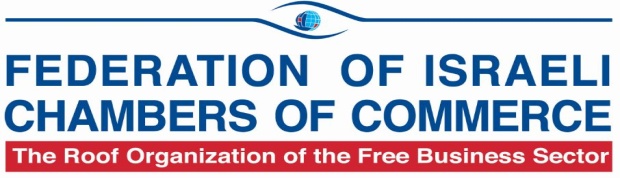 84 Hahashmonaim St. Tel-Aviv 67132, IsraelTel:  972-3-563 1020, Fax:  972-3-561 9027chamber@chamber.org.il       www.chamber.org.ilRef: 1529639BUSINESS OPPORTUNITIES FROM ISRAELDecember 2023Greetings from the Federation of Israeli Chambers of Commerce!As part of our efforts to promote business matchmaking for Israeli companies, we give you this monthly edition of our members' business offers. All are looking for new business partners, distributors, representation or suppliers.Companies who find these offers relevant to them may contact us directly and approach Ms. Yonat Keren: chamber@chamber.org.ilWe invite you and your members to send us business offers to publish them on our website business opportunity system.To post an offer, please click here Thank you in advance for your cooperation.EXPORT 






IMPORT & EXPORT IMPORT Offer No.Interested inSubject146448ExportMedical Device: Automated Cell Imaging and Analysis Solutions for Clinical and Research Use146449ExportDeep TMS (Transcranial Magnetic Stimulation) Systems146450ExportClimate Control Systems, Drying Systems, Air Solutions146451ExportCyber Security: Holistic Secret Security Platform for security teams and CISOs146452ExportOutsourcing External Organic Teams of Software Developers143111ExportExtremely Effective (99.9%) Anti-Pigeon Spike Unit146429Import-ExportExport: Plant-based Food Alternative, Food, Beverage & Personal Care Extracts, Liquid Botanical Extracts, Jojoba & Citrus Oils.  
Import:  Raw Food Ingredients:  Sesame Seeds, Frozen Fruits, Sunflower Lecithin Powder, Lavender, Almond & Marula Oils.146453ImportKosher Irish Butter, Peanut Butter, Frozen Vegetables, Balsamic Reduction, Plant-based Cooking Cream, Extra Virgin Olive Oil, Mustard, Couscous, Apple Puree, Baking Powder146454ImportFrozen Fish & Seafood, Frozen Vegetables, French Fries, Frozen Pasta, Wines and Alcoholic Beverages, Cheese, Chilled and Frozen Grocery Products146455ImportBed Linen and TowelsCompany NameBioView Ltd. (19365)Contact Person Initial contact to be made via the Federation of Israeli Chambers of Commerce:  International Relations DivisionEmail: chamber@chamber.org.ilWebsitewww.bioview.comYear of Establishment2000No. of Employees25Offer No.146448Interested inExportSummary of offerMedical Device: Automated Cell Imaging and Analysis Solutions for Clinical and Research UseDescription of OfferOur company is a leading provider of automated cell imaging and analysis solutions for pathology, cytology, and cytogenetics laboratories.Our field-proven AI-based automated cell imaging and analysis solutions are designed to facilitate and standardize the analysis and reporting of microscopy-based assays across a wide range of sample types and markers. With world-spanning regulatory approvals and wide adoption, our brand is synonymous with quality, reliability, and agility.Unique Offerings:Wide range of imaging and analysis configurations to fit laboratory sample volume, desired automation level and budget.Wide range of applications covered by the same system:Fluorescent in Situ Hybridization (FISH)KaryotypingRare cell detection / Circulating Tumor CellsWeb-based application for remote digital review, analysis and reporting.Integrated AI-based cell imaging and analysis algorithms to reduce operator time and improve user experience.
Regulatory approved for clinical use in major markets.Our customers are:Public hospitalsPrivately owned laboratoriesCompanies/R&D centers developing new assaysMarketing and Sales:Our products are marketed and sold through a network of regional and global distributors. Our US subsidiary is responsible for marketing and sales in North and South America.Description of OfferOur company is a leading provider of automated cell imaging and analysis solutions for pathology, cytology, and cytogenetics laboratories.Our field-proven AI-based automated cell imaging and analysis solutions are designed to facilitate and standardize the analysis and reporting of microscopy-based assays across a wide range of sample types and markers. With world-spanning regulatory approvals and wide adoption, our brand is synonymous with quality, reliability, and agility.Unique Offerings:Wide range of imaging and analysis configurations to fit laboratory sample volume, desired automation level and budget.Wide range of applications covered by the same system:Fluorescent in Situ Hybridization (FISH)KaryotypingRare cell detection / Circulating Tumor CellsWeb-based application for remote digital review, analysis and reporting.Integrated AI-based cell imaging and analysis algorithms to reduce operator time and improve user experience.
Regulatory approved for clinical use in major markets.Our customers are:Public hospitalsPrivately owned laboratoriesCompanies/R&D centers developing new assaysMarketing and Sales:Our products are marketed and sold through a network of regional and global distributors. Our US subsidiary is responsible for marketing and sales in North and South America.Other InformationWe are looking for worldwide distributors with initial focus on South American and Spanish markets.
Potential PartnersMedical device distributors, experienced in marketing, sales and support of computerized medical devices. 
Exposure to molecular pathology, cytogenetics, oncology and cytology laboratories as well as familiarity with microscopy/imaging-based systems is advantageous.
Target CountriesWorldwide 
  Company NameBrainsWay (73583)Contact Person Initial contact to be made via the Federation of Israeli Chambers of Commerce:  International Relations DivisionEmail: chamber@chamber.org.ilWebsitewww.brainsway.comYear of Establishment2003No. of Employees110Offer No.146449Interested inExportSummary of offerDeep TMS (Transcranial Magnetic Stimulation) Systems Description of OfferFounded in 2003, with offices in the US and Israel, we are committed to increasing global awareness of and broad access to Deep TMS.We are a global leader in advanced non-invasive neurostimulation treatment for mental health disorders and neurological illness using our proprietary Deep Transcranial Magnetic Stimulation platform technology to improve health and transform lives.We are the first and only TMS company to obtain four FDA approvals (Depression, OCD, Smoking addiction, Anxious Depression) backed by pivotal studies demonstrating clinically proven efficacy. 
Description of OfferFounded in 2003, with offices in the US and Israel, we are committed to increasing global awareness of and broad access to Deep TMS.We are a global leader in advanced non-invasive neurostimulation treatment for mental health disorders and neurological illness using our proprietary Deep Transcranial Magnetic Stimulation platform technology to improve health and transform lives.We are the first and only TMS company to obtain four FDA approvals (Depression, OCD, Smoking addiction, Anxious Depression) backed by pivotal studies demonstrating clinically proven efficacy. 
Potential PartnersDistributors or agents with experience in the fields of psychiatry, neurology and rehabilitation.
  Target CountriesWorldwide
  Company NameMillennium Air Solutions Ltd. (77764)Contact Person Initial contact to be made via the Federation of Israeli Chambers of Commerce:  International Relations DivisionEmail: chamber@chamber.org.ilWebsitewww.millenniumac.co.ilYear of Establishment1998No. of Employees15Offer No.146450Interested inExportSummary of offer* Climate Control Systems
* Drying Systems
* Air Solutions Description of OfferSince its establishment in 1998, our company has specialized in developing, producing and implementing air solutions. Over the years and given its acquired knowledge and experience in the field, the company expanded its R&D, developing solutions for existing systems as well as for innovative, cutting-edge systems, incorporating climate control, air drying, humidity solutions, clean rooms, efficient industrial cooling, and more.Our systems are suitable for various industries and can be tailored to the specific requirements and needs of diverse clientele.In the past five years, we installed our systems in many Cannabis farms in Israel and achieved excellent results. Description of OfferSince its establishment in 1998, our company has specialized in developing, producing and implementing air solutions. Over the years and given its acquired knowledge and experience in the field, the company expanded its R&D, developing solutions for existing systems as well as for innovative, cutting-edge systems, incorporating climate control, air drying, humidity solutions, clean rooms, efficient industrial cooling, and more.Our systems are suitable for various industries and can be tailored to the specific requirements and needs of diverse clientele.In the past five years, we installed our systems in many Cannabis farms in Israel and achieved excellent results. Potential PartnersFactories, farmers, agronomists, packing houses, consulting and planning companies and distributors of air solutions.Target CountriesWorldwide 
Company NameEntro Security (78020)Contact Person Initial contact to be made via the Federation of Israeli Chambers of Commerce:  International Relations DivisionEmail: chamber@chamber.org.ilWebsitewww.entro.securityYear of Establishment2022No. of Employees20Offer No.146451Interested inExportSummary of offerCyber Security: Holistic Secret Security Platform for security teams and CISOs
Description of Offer Our platform reveals all secrets everywhere across code, messaging channels, wikis, Vaults, CI/CD, cloud assets and more.  It also provides secrets inventory that answers the question of how many secrets you have and where they are, just like putting an Air Tag over your secrets.Our platform classifies and enriches each secret and provides vital in-depth visibility like the secret owner, correlated service, permissions and risk severity level. Our platform constantly monitors secrets for abnormal behavior, detects and helps remediate risks, and ensures secrets are protected with security oversight.
Description of Offer Our platform reveals all secrets everywhere across code, messaging channels, wikis, Vaults, CI/CD, cloud assets and more.  It also provides secrets inventory that answers the question of how many secrets you have and where they are, just like putting an Air Tag over your secrets.Our platform classifies and enriches each secret and provides vital in-depth visibility like the secret owner, correlated service, permissions and risk severity level. Our platform constantly monitors secrets for abnormal behavior, detects and helps remediate risks, and ensures secrets are protected with security oversight.Potential PartnersWe are looking for organizations with 700-10,000 employees, among which approximately 10-15% are developers.Target CountriesNorth America Company NameSmart.exe Ltd. (26275)Contact Person Initial contact to be made via the Federation of Israeli Chambers of Commerce:  International Relations DivisionEmail: chamber@chamber.org.ilWebsitewww.smartexe.comYear of Establishment2004No. of Employees300+Offer No.146452Interested inExport/ServicesSummary of offerOutsourcing External Organic Teams of Software Developers
Description of Offer We offer companies to outsource external organic teams of software developers.What makes us unique, is that we don't just connect them with random developers, but also train developers, cater to all their personal and professional needs, and assist them professionally during projects.Maintaining happy developer teams allows us to offer our clients a written commitment to projects' success; no downtime; team stability and growth.Our service is of particular importance during stages of rapid growth, when companies need to expand their output but cannot compromise on the quality of their software offerings.Since 2004, we’ve placed developers in over 1,500 positions in numerous categories: Media and Streaming (Video & Audio), Healthcare, Energy, Cyber Security, Fintech, Hospitality, E-Commerce, Telecom, IoT, Mobile apps and games, Real-time bidding systems, Casino and Betting online platforms. Added value services: Product Management, Project Management, Design, QA, DevOps, etc.We currently have dozens of organic teams with (2-40 people each).
Description of Offer We offer companies to outsource external organic teams of software developers.What makes us unique, is that we don't just connect them with random developers, but also train developers, cater to all their personal and professional needs, and assist them professionally during projects.Maintaining happy developer teams allows us to offer our clients a written commitment to projects' success; no downtime; team stability and growth.Our service is of particular importance during stages of rapid growth, when companies need to expand their output but cannot compromise on the quality of their software offerings.Since 2004, we’ve placed developers in over 1,500 positions in numerous categories: Media and Streaming (Video & Audio), Healthcare, Energy, Cyber Security, Fintech, Hospitality, E-Commerce, Telecom, IoT, Mobile apps and games, Real-time bidding systems, Casino and Betting online platforms. Added value services: Product Management, Project Management, Design, QA, DevOps, etc.We currently have dozens of organic teams with (2-40 people each).Potential PartnersEnterprises, hi-tech companies, venture capital portfolio companies, startup accelerators portfolio companies and investors portfolio companies. 
Target CountriesUSA, Canada, Europe.Company NameYossi Finkelstein (67028)Contact Person Initial contact to be made via the Federation of Israeli Chambers of Commerce:  International Relations DivisionEmail: chamber@chamber.org.ilWebsitewww.fomoya.co.ilYear of Establishment2018No. of Employees1-10Offer No.143111Interested inExportSummary of offerExtremely Effective (99.9%) Anti-Pigeon Spike UnitDescription of OfferThis revolutionary pigeon-deterring spike unit possesses unique qualities; professionals have uniquely & expertly engineered this product to address avian infiltration tactics and provide better solutions for the deterrence of birds.Features:* Extreme-Width (29cm) with full area coverage - leaves no room for pigeons to land on.* Advanced, super-effective (180 degrees, half-circle) uniquely engineered spike array design.* Highly dense spikes (2 cm) – narrow spaces prevent pigeons from penetrating.* Modularity - UNIQUE FEATURE: controllable width (20-29 cm) to match various surfaces.* Fast & easy installation: speedy installation with professional results, no experience needed for use!* The most cost-effective (75%) and installation-time-saving (75%) unit in the world compared to regular spike units.The amazing results of this spike unit will give great satisfaction and ease of mind to both the professional installer and the amateur DIYer.We offer reasonable pricing, a high-quality product, and dedicated service.Description of OfferThis revolutionary pigeon-deterring spike unit possesses unique qualities; professionals have uniquely & expertly engineered this product to address avian infiltration tactics and provide better solutions for the deterrence of birds.Features:* Extreme-Width (29cm) with full area coverage - leaves no room for pigeons to land on.* Advanced, super-effective (180 degrees, half-circle) uniquely engineered spike array design.* Highly dense spikes (2 cm) – narrow spaces prevent pigeons from penetrating.* Modularity - UNIQUE FEATURE: controllable width (20-29 cm) to match various surfaces.* Fast & easy installation: speedy installation with professional results, no experience needed for use!* The most cost-effective (75%) and installation-time-saving (75%) unit in the world compared to regular spike units.The amazing results of this spike unit will give great satisfaction and ease of mind to both the professional installer and the amateur DIYer.We offer reasonable pricing, a high-quality product, and dedicated service.Potential PartnersDistributors Target CountriesUS, Canada, UK, US Common Market, AustraliaCompany NameTrisun (Israel) Cooperative Society for Preservation of Agricultural Products Ltd. (19888)
Contact Person Initial contact to be made via the Federation of Israeli Chambers of Commerce:  International Relations DivisionEmail: chamber@chamber.org.ilWebsitewww.trisun.co.il Year of Establishment1993No. of Employees15Offer No.146429Interested inImport & ExportSummary of offerExport: Plant-based Food Alternative (without allergens), Food and Beverage Extracts, Personal Care Extracts, Jojoba Oil, Citrus Oils and Liquid Botanical Extracts for the food & beverage and pharmaceutical (OTC) industries.Import:  Raw Food Ingredients:  Sesame Seeds, Frozen Fruits (industrial quantities), Sunflower Lecithin Powder, Lavender Oil, Marula Oil, Almonds Oil.
Description of Offer We are a leading trading company and a supplier of raw materials for various industries. We are also a leading supplier and manufacturing company - a part of an international group of companies involved in all stages of the product chain.Export: We are looking for distributors or retailers interested in increasing their range of products. These products are also suitable for the food industry and the food service sector, including sesame seeds, plant-based vegan cheese, meat, and fish alternatives. We also deal in raw materials for the food and beverage industry, such as juice concentrate, puree, and frozen fruit and extracts, including personal care extracts for cosmetic use.Import: We are looking for raw food ingredients such as: sesame seeds, fruits, frozen fruit, butter, plant-based food alternatives, concentrates, purees and preserves.We are looking for a long-term business cooperation.
Description of Offer We are a leading trading company and a supplier of raw materials for various industries. We are also a leading supplier and manufacturing company - a part of an international group of companies involved in all stages of the product chain.Export: We are looking for distributors or retailers interested in increasing their range of products. These products are also suitable for the food industry and the food service sector, including sesame seeds, plant-based vegan cheese, meat, and fish alternatives. We also deal in raw materials for the food and beverage industry, such as juice concentrate, puree, and frozen fruit and extracts, including personal care extracts for cosmetic use.Import: We are looking for raw food ingredients such as: sesame seeds, fruits, frozen fruit, butter, plant-based food alternatives, concentrates, purees and preserves.We are looking for a long-term business cooperation.Potential PartnersExport: Distributors or retailers in food service and the food industry.  We also have partnerships with cosmetics manufacturers and distributors for personal care extracts.Import: Companies that are able to sell raw food materials and products.

Target CountriesWorldwideCompany NameCohen Bros D.A Import and Marketing Food Ltd. (18545)Contact Person Initial contact to be made via the Federation of Israeli Chambers of Commerce:  International Relations DivisionEmail: chamber@chamber.org.ilWebsitewww.cohenb.comYear of Establishment1979No. of Employees150Offer No.146453Interested inImportSummary of offerKosher Irish Butter, Peanut Butter, Frozen Vegetables, Balsamic Reduction, Plant-based Cooking Cream, Extra Virgin Olive Oil, Mustard, Couscous, Apple Puree, Baking Powder.
Description of Offer Our company was established in 1979 and is a well-known and leading Israeli importer and distributor to the HoReCa and Institutional Food-Service markets.We are privileged to be a One Stop Shop for more than 2200 customers country-wide, with over 1500 SKUs, kept in 4 temperatures and distributed from a modern logistic center. We operate alongside a variety of kosher services, under strict standards, including the ultra-orthodox society, Landa communities, Beit Yosef, and other.

Description of Offer Our company was established in 1979 and is a well-known and leading Israeli importer and distributor to the HoReCa and Institutional Food-Service markets.We are privileged to be a One Stop Shop for more than 2200 customers country-wide, with over 1500 SKUs, kept in 4 temperatures and distributed from a modern logistic center. We operate alongside a variety of kosher services, under strict standards, including the ultra-orthodox society, Landa communities, Beit Yosef, and other.
Potential PartnersSuppliers and manufacturers. 
Target CountriesWorldwideCompany NameIsraco (57039)Contact Person Initial contact to be made via the Federation of Israeli Chambers of Commerce:  International Relations DivisionEmail: chamber@chamber.org.ilWebsitewww.israco.co.il/homeYear of Establishment1983No. of Employees200Offer No.146454Interested inImportSummary of offerFrozen Fish & Seafood, Ready to cook products: Frozen Vegetables, French Fries, Frozen Pasta and more, Wines and Alcoholic Beverages; Cheese; Chilled and Frozen Grocery Products.
Description of Offer We are an importer and marketing company traded as public on the Israeli Stock Exchange. We specialize in offering a variety of culinary solutions via import, sales and distribution of fresh and packaged foods, including: processed meat, fish and seafood, wine and spirits, cheese, chilled and frozen groceries, and ready-to-cook products.We import a selection of over 2,000 gourmet culinary items from all over the world and distribute them to several Israeli markets: restaurants, catering companies, wholesale and retail markets.Our group also owns an elite chain store with 47 branches with the brand of the Israeli company we work with.
Description of Offer We are an importer and marketing company traded as public on the Israeli Stock Exchange. We specialize in offering a variety of culinary solutions via import, sales and distribution of fresh and packaged foods, including: processed meat, fish and seafood, wine and spirits, cheese, chilled and frozen groceries, and ready-to-cook products.We import a selection of over 2,000 gourmet culinary items from all over the world and distribute them to several Israeli markets: restaurants, catering companies, wholesale and retail markets.Our group also owns an elite chain store with 47 branches with the brand of the Israeli company we work with.Potential PartnersManufacturers and suppliers.Target CountriesWorldwideCompany NameOfek Klir Technologies Ltd. (72421)Contact Person Initial contact to be made via the Federation of Israeli Chambers of Commerce:  International Relations DivisionEmail: chamber@chamber.org.ilWebsitewww.klir.co.ilYear of Establishment1984No. of Employees230Offer No.146455Interested inImportSummary of offerBed Linen and Towels
Description of Offer We are the first and leading company in Israel in the institutional-industrial field, with 40 years of experience, 230 employees, and over 5000 clients from the top of the Israeli economy.  We are the sole representative of Tork and Ecolab in Israel and member of the international Inpacs group. Two main sectors our company focuses on are HoReCa and medical.As a one-stop shop company, we provide a wide range of solutions in the fields of cleaning, personal hygiene, materials and equipment for household, laundry, kitchen and more.We are currently moving to our new logistic center, which contains 12,700 pallets. In order to maximize the new logistic center's capacity, we are interested in expanding our range with textile products, mainly bed linen, towels and robes.For that, we are looking for a leading factory that meets the following requirements:•	Large factory with advanced technological capabilities•	Works with a high-quality material: 50-60% cotton, 40-50% polyester, 200-300 thread for bedding, 100% cotton 450-650 gsm for towels .•	Extensive experience in the hotel segment•	Extensive experience in export
Description of Offer We are the first and leading company in Israel in the institutional-industrial field, with 40 years of experience, 230 employees, and over 5000 clients from the top of the Israeli economy.  We are the sole representative of Tork and Ecolab in Israel and member of the international Inpacs group. Two main sectors our company focuses on are HoReCa and medical.As a one-stop shop company, we provide a wide range of solutions in the fields of cleaning, personal hygiene, materials and equipment for household, laundry, kitchen and more.We are currently moving to our new logistic center, which contains 12,700 pallets. In order to maximize the new logistic center's capacity, we are interested in expanding our range with textile products, mainly bed linen, towels and robes.For that, we are looking for a leading factory that meets the following requirements:•	Large factory with advanced technological capabilities•	Works with a high-quality material: 50-60% cotton, 40-50% polyester, 200-300 thread for bedding, 100% cotton 450-650 gsm for towels .•	Extensive experience in the hotel segment•	Extensive experience in exportPotential PartnersLeading ManufacturersTarget CountriesIndia, Turkey.